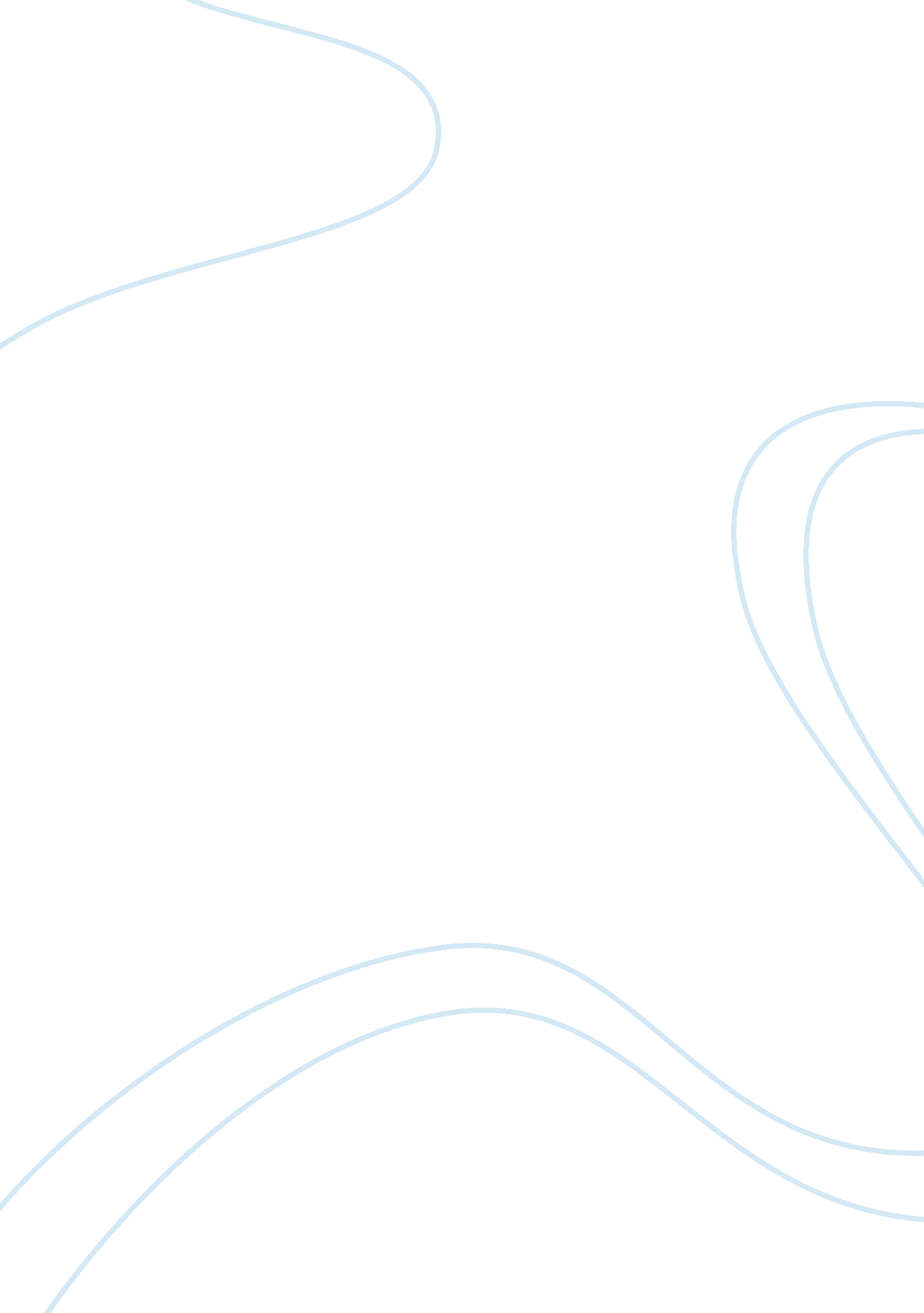 Human resources management team assignment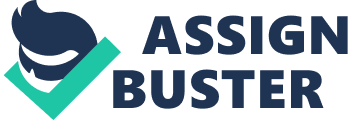 Exhibits: Use of professionally prepared exhibits (such as charts and tables) may be necessary, not only to comply with the length requirement, but also to enhance the succinct presentation of your team’s response. An exhibit must be “ labeled” and briefly explained in the body of your team’s response – what is its relevance? An exhibit is typically one (1) page. 3. References: Your team must include four (4) credible references (not including the textbook) err assignment to add validity to your answers. Your textbook does not count as a reference. You should avoid Internet sources, except certain government or association sites (e. G. , OSHA). Use the Troy library online to conduct your research. Identify references based on PAP Style. Endnotes and Web sites are included in your textbook. Supplementary Readings are posted in the Assignments area of Blackboard. Attachment 2: Preparation of TAB (continued) 4. Evaluation: TAB assignments will be evaluated based on the following criteria. Content (65%): Integration of appropriate, relevant course concepts; quality of analysis; focusing on specifics, not generalities; and thoroughness (pertains to scope and depth of coverage). Organization (20%): Use of these guidelines, applicable section headings, and relevant exhibits; inclusion of relevant research; and flow. Professionalism (1 5%): Demonstrated evidence of the 3 AS: Adequate preparation, pride of workmanship, and proficiency in the use of good communication skills – writing style and comprehensibility (grammar and punctuation). Reposes must be concise, incisive, and literate. Rubric: A Rubric, based on the above criteria, will be utilized to grade the TAB assignments. Attach 